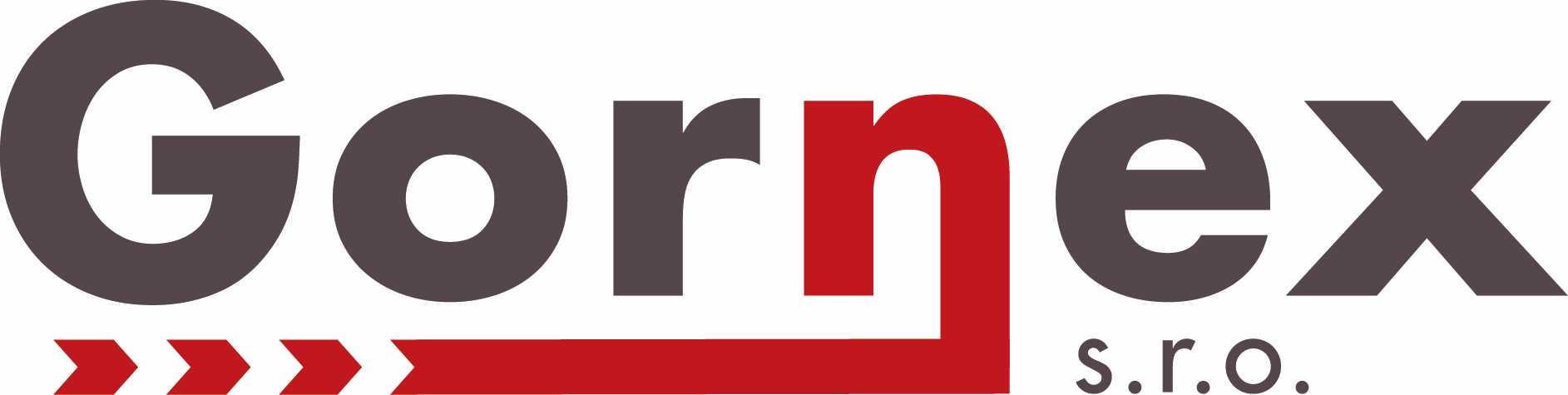 S M L O U V A   O   S E R V I S USD/2022/0798Zhotovitel:Gornex s.r.o.Vinohradská 2165/48, 120 00 Praha 2IČO: 27881598DIČ: CZ27881598Zastoupena: Ivem Šťástkou, jednatelem„dále jako ZHOTOVITEL“Objednatel:Statutární město Jablonec nad NisouMírové náměstí 19, 466 01 Jablonec nad NisouIČO: 00262340Zastoupeno: RNDr. Jiřím Čeřovským, primátoremZastoupený ve věcech smluvních: Mgr. Michal Švarc„dále jako OBJEDNATEL“OPRÁVNĚNÍ ZHOTOVITELEzhotovitel, je oprávněn dodávat a servisovat inteligentní ukazatele rychlosti ZEUS se zobrazením RZ rychle jedoucímu vozidluPŘEDMĚT PLNĚNÍ SMLOUVYpravidelný servis a nepravidelný servis 1 ks inteligentního ukazatele rychlosti ZEUS (kompletní technologie) instalovaného na silnici III. třídy č. 29029 v ulici U Přehrady v Jablonci nad Nisou,dodávka náhradních dílů a jejich součástí Servis zahrnuje: - seřízení radarové hlavy- kontrola funkcí LED diod- kontrola nastavení přenosu dat a propojení- mytí + vysátí nečistot- kontrola stavu AKU baterií - kontrola a seřízení horní kamery- kontrola funkčnosti statistických výstupů - kontrola funkčnosti propojení na PČR (pokud to zařízení umožňuje a pokud je ukazatel napojený do systému prevence kriminality)- drobné opravy nad rámec servisu, které jsou proveditelné na místěPozn.: 	nepravidelný servis bude vykonávat zhotovitel na základě zjištěných závad nebo na základě výzvy od objednatele a bude považován za samostatnou opravu a bude zvlášť fakturovánČAS PLNĚNÍ SMLOUVYpravidelný záruční a pozáruční servis jedenkrát za 6 měsíců po dobu 24 měsícůnepravidelný servis (na základě písemné, nebo telefonické objednávky), do 48 hodin od nahlášení nae-mail: i.stastka@gornex.cztel.: 603 778 024 veškeré práce budou prováděny pouze v pracovních dnech a pouze v pracovních hodinách zhotoviteleCENA PLNĚNÍ SMLOUVYpravidelný servis:záruční servis 						 				   5.400,- Kčpozáruční servis									   6.800,- Kčdoprava 										   28,- Kč/kmnepravidelný servis:pro případné opravy bude hodina práce účtována sazbou				      600,- Kč/hdoprava										      28,- Kč/kmpřípadné dodávky náhradních dílů a jejich součástí budou účtovány samostatnou položkou po odsouhlasení objednatelemveškeré ceny jsou uvedeny bez 21% DPHFAKTURACE A PLACENÍfaktura za pravidelný a nepravidelný servis bude vystavena do 14 dnů po uskutečnění plnění a musí splňovat náležitosti daňového dokladusplatnost faktury bude 14 dnůDOKLADOVÁNÍ ZÁKROKŮ ÚDRŽBY A OPRAVzhotovitel splní svou povinnost prohlídkou, servisními zásahy a fotodokumentací na specifikovaných zařízeních. Po dokončení těchto prací provede zápis do Servisního listu, ve kterém budou specifikovány provedené úkony, jakož i případné materiálové vstupy, které budou následně podkladem pro fakturaciODPOVĚDNOSTzhotovitel odpovídá za řádné provedení předmětu smlouvyobjednatel je povinen při provádění díla spolupůsobit, jeho zástupce je oprávněn kontrolovat průběh servisních pracízhotovitel poskytuje objednateli záruku na jakost a správnou funkčnost servisovaného zařízení do údobí další cyklické servisní prohlídky. Neodpovídá však za vady vzniklé z titulu opotřebení materiálu nebo provozních podmínek, které nelze při pravidelné prohlídce odhalit ani předvídatzhotovitel odpovídá za provozní bezpečnost při vykonání servisuZÁVĚREČNÁ USTANOVENÍzávazkové vztahy smluvních stran se řídí občanským zákoníkem tato smlouva nabývá účinnosti dnem podpisu a uzavírá se na dobu neurčitouvýpovědní lhůta je možná po uplynutí záruční doby ukazatele, tj 24 měsícůvýpovědní lhůta je 2 měsíce a počíná běžet od 1. dne následujícího měsíce po doručení výpověditato smlouva může být změněna pouze formou písemného dodatku na základě souhlasu obou smluvních stransmlouva se vyhotovuje ve 2 vyhotoveních, 1 obdrží objednatel, 1 obdrží zhotovitelDne:                                                                                                                           Dne:za zhotovitele:	                                                                                                        za objednatele:________________________________			                           ___________________________________             Ivo Šťástka - jednatel                                                                           Mgr. Bc. Michal Švarc – ředitel městské policie							                                     							             _____________________________________                                                                                                                              Mgr. Bc. Josef Penz – zástupce ředitele